Temat: Głos – najpiękniejszy instrument, czyli „Jakim Cię słyszą – takim Cię widzą”   – klasa 6-8 szk. podst. oraz szkoły średniePogadanka na temat: Do czego przede wszystkim służy nam głos? – do komunikowania się i wyrażania emocji.Czy są zawody, w których bardzo często wykorzystuje się głos?  - uczniowie wymieniają: nauczyciel, wokalista, aktor, prawnik, ksiądz, dziennikarz, spiker, lekarz /kilkugodzinne siedzenie w gabinecie i konsultowanie pacjentów/, pielęgniarka /szczególnie na izbach przyjęć, gdzie trzeba przeprowadzać wywiady z pacjentami/, wykładowcy, sprzedawca, telemarketer, pracownik call-center, tłumacz, telefonistka, politycy,  i wiele innych….Głos nam jest potrzebny praktycznie w każdej sferze życia, dlatego też należy o niego dbać. Budowa aparatu głosowego – omówienie poszczególnych częściźródło – meakultura.pl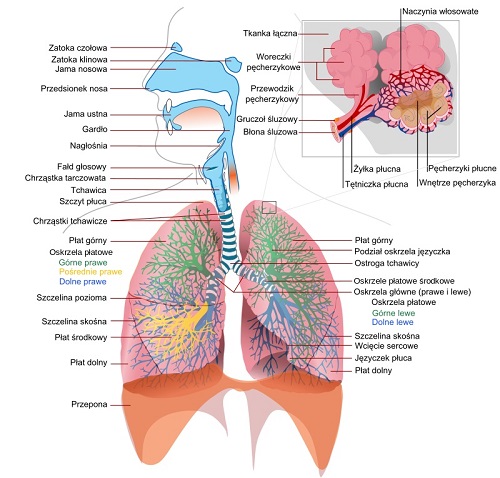 źródło – poradnik logopedyczny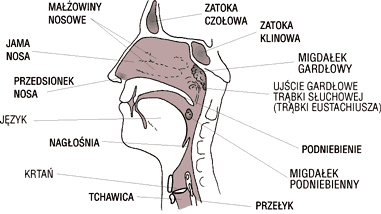 źródło – easyvoice.pl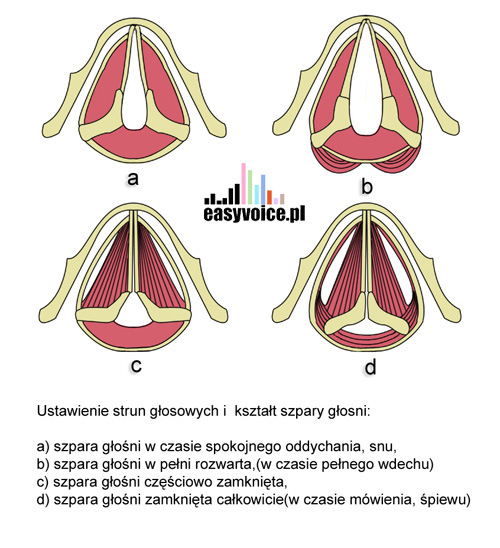 Sposoby badania aparatu głosowego: laryngoskopia bezpośrednią i pośrednią – to podstawowe badanie umożliwiające dokładne obejrzenie krtani za pomocą małego lusterka krtaniowego – zw. laryngoskopemfiberoskopia krtani, która pozwala na obserwację pracy krtani z zachowaniem jak najbardziej fizjologicznych warunków. Do badania narządu głosu wykorzystuje się w tej metodzie fibroskop, to cienki, miękki przewód zakończony kamerą o średnicy kilku milimetrów. Jest on wprowadzany przez nos i nosogardziel i dzięki temu możliwa jest obserwacja krtani bez wyciągania języka na zewnątrz i wprowadzania lusterka do jamy ustnej.Do uzupełniających badań foniatrycznych narządu głosu zalicza się również stroboskopię oraz wideostroboskopię, która od niedawna zaliczana jest również do metod rutynowych badania głosu.Prezentacja krótkiego filmu pokazującego w „realu” pracę aparatu głosowego: https://www.youtube.com/watch?v=V26WFRf8qCshttps://www.youtube.com/watch?v=9Tlpkdq8a8cĆwiczenia emisyjne – dzielimy je na 3 etapy: Ćwiczenia mięśni artykulacyjnych – usprawniania motoryki narządów mowy – mają na celu rozgrzanie tych partii mięśni, które służą bezpośrednio fonowaniu i artykułowaniu dźwięków: wargi, żuchwa, język W Internecie jest mnóstwo różnorodnych ćwiczeń – więc podam tu link do przykładowej jednej ze stron http://sp-siercza.pl/cwiczenia-usprawniajace-motoryke-narzadow-mowy/Ćwiczenia oddechowe – oddech – paliwo dla głosu… więc należy tak nad nim tak pracować, abyśmy mogli swobodnie mówić, śpiewać… Trzeba pamiętać o tym aby nie robić zbyt wielkiej ilości ćwiczeń oddechowych, ponieważ mogą spowodować hiperwentylację lub uczucie kręcenia się w głowie. Na przykład: Ćwiczenie wzmacnia głos, reguluje oddech i wydłuża wydech, ćwiczy wytrzymałość mięśni oddechowych.Ćwiczymy w pozycji stojącej lub siedzącej.
Otwieramy usta jak byśmy chcieli powiedzieć głoskę „a” (ale nie wydobywamy dźwięku) – to jest czas na wdech. Następnie na jednym oddechu wypowiadamy, bez dobierania powietrza, kolejne dni tygodnia wg wzoru:„a” - poniedziałek„a” - poniedziałek – wtorek„a” - poniedziałek – wtorek - środa„a” - poniedziałek – wtorek – środa – czwartek –„a” - poniedziałek – wtorek – środa – czwartek – piątek„a” - poniedziałek – wtorek – środa – czwartek – piątek – sobota –„a” - poniedziałek – wtorek – środa – czwartek – piątek – sobota – niedziela„a” - poniedziałek – wtorek – środa – czwartek – piątek – sobota – niedziela - poniedziałek„a” - poniedziałek – wtorek – środa – czwartek – piątek – sobota – niedziela – poniedziałek – wtorek
         itd.,  - jeśli mamy zapas powietrza, by mówić dalej.    Uwaga: Nie mówimy na resztkach powietrza. Operujemy głosem jakbyśmy mówili do grupy w dużej sali. Z zaangażowaniem, bez mamrotania pod nosem. Stopniowo dokładamy kolejne dźwięki. Nie na siłę, niezbyt głośno. Pierwsze i ostatnie słowo muszą być tak samo słyszalne i swobodnie wypowiedziane.Dni tygodnia możemy zastąpić liczbami – przy okazji poćwiczymy liczebniki… Link do innych przykładowych ćwiczeń -  https://www.youtube.com/watch?v=SqVKlQfPTV0Ćwiczenia fonacyjne – fonacja – proces powstawania głosu u człowieka w następstwie drgań więzadeł głosowych pod wpływem wydychanego powietrza, zachodzący w krtani i prowadzący do powstania tzw. dźwięku krtaniowego. Aby powstał dźwięk konieczna jest współpraca systemu oddechowego i krtaniowego. W czasie mowy lub śpiewu fałdy głosowe napinają i zbliżają się do siebie na odległość kilku dziesiętnych milimetra tworząc niewielką szczelinę. Dźwięk powstający w krtani jest słaby, pozbawiony siły i barwy. Zyskuje dopiero dzięki zjawisku rezonansu w komorach rezonacyjnych ciała /źródło: encyklopedia logopedii/.        Do wytworzenia dźwięku konieczna jest odpowiednia ilość powietrza, które podczas wdechu wprawia w drgania fałdy głosowe. Drgania te polegają na cyklicznym, uporządkowanym, następującym po sobie otwieraniu i zamykaniu głośni /źródło – www.doz.pl/.Przykładowe ćwiczenia: https://www.youtube.com/watch?v=JoX_piMZxtEhttps://www.youtube.com/watch?v=pZnl8-Vly9shttps://www.youtube.com/watch?v=LH38oRidCA0Zadanie domowe – nagraj telefonem wykonaną przez siebie jak najlepiej piosenkę. Możesz wykorzystać piosenkę już znaną /i akompaniament do niej/ lub skomponować swoją własną! Nagranie zaprezentuj w klasie podczas lekcji lub wyślij na mój adres mailowy…..